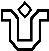 UNIVERSIDADE FEDERAL DO ESTADO DO RIO DE JANEIRO – UNIRIOCENTRO DE LETRAS E ARTESESCOLA DE LETRASPLANO DE CURSO EMERGENCIAL  Disciplina: Literatura Brasileira Moderna e Contemporânea Disciplina: Literatura Brasileira Moderna e Contemporânea Código: ALT0013 C.H: 60h (Teórica) Cursos Atendidos: Letras – Bacharelado e Licenciatura Cursos Atendidos: Letras – Bacharelado e Licenciatura Docente: André Gardel Matrícula: 1742801 Cronograma (por semana):1 – Apresentação do curso e O momento pré-moderno2 – As vanguardas europeias3 – A semana de 22 e os principais manifestos4 – A obra de Manuel Bandeira5 – A obra de Mário de Andrade6 – A obra de Oswald de Andrade7 – Segundo momento modernista - poesia8 – Segundo momento modernista - prosa9 – O ensaísmo social10 – A Geração de 45 11 – A Prosa experimental – Clarice Lispector12 – A Prosa experimental – Guimarães Rosa/ Entrega dos trabalhos finais Cronograma (por semana):1 – Apresentação do curso e O momento pré-moderno2 – As vanguardas europeias3 – A semana de 22 e os principais manifestos4 – A obra de Manuel Bandeira5 – A obra de Mário de Andrade6 – A obra de Oswald de Andrade7 – Segundo momento modernista - poesia8 – Segundo momento modernista - prosa9 – O ensaísmo social10 – A Geração de 45 11 – A Prosa experimental – Clarice Lispector12 – A Prosa experimental – Guimarães Rosa/ Entrega dos trabalhos finais Metodologia:Atividades síncronas (quintas-feiras, de 18h às 20h): 30h- através de plataforma de videoconferência -Apresentação, exposição, debate acerca dos conteúdos.Atividades assíncronas (terças-feiras, de 18h às 20h): 30h [podendo ser incluídas as aulas gravadas das segundas-feiras]- Leitura dos textos e dos arquivos de PDF devidamente disponibilizados na plataforma selecionada para as atividades assíncronas;- Realização das atividades avaliativas (exclusivamente de maneira assíncrona). Metodologia:Atividades síncronas (quintas-feiras, de 18h às 20h): 30h- através de plataforma de videoconferência -Apresentação, exposição, debate acerca dos conteúdos.Atividades assíncronas (terças-feiras, de 18h às 20h): 30h [podendo ser incluídas as aulas gravadas das segundas-feiras]- Leitura dos textos e dos arquivos de PDF devidamente disponibilizados na plataforma selecionada para as atividades assíncronas;- Realização das atividades avaliativas (exclusivamente de maneira assíncrona). Avaliação:O processo avaliativo se dará por meio de envio de trabalhos finais, a partir de obras a serem lidas e analisadas. Avaliação:O processo avaliativo se dará por meio de envio de trabalhos finais, a partir de obras a serem lidas e analisadas. Ferramentas digitais utilizadas: Google Meet (para as atividades de Webconferência - síncronas) e Moodle (para as atividades assíncronas) Ferramentas digitais utilizadas: Google Meet (para as atividades de Webconferência - síncronas) e Moodle (para as atividades assíncronas) Bibliografia:Obs. todas as leituras serão disponibilizadas em pdf- BásicaBANDEIRA, Manuel. Apresentação da Poesia Brasileira. Rio de Janeiro, Ediouro, 1992.BOSI, Alfredo. História concisa da literatura brasileira. São Paulo, Cultrix, 1982.FAUSTINO, Mario. De Anchieta aos Concretos. São Paulo, Cia das Letras, 2003.GARDEL, André. Literatura Brasileira II. Curitiba: IESDE Brasil S.A., 2009.STEGAGNO-PICCHIO, Luciana. História da Literatura Brasileira. RJ: Nova Aguilar, 1997.- ComplementarCANDIDO, Antonio. Ficção e confissão: ensaios sobre Graciliano Ramos. RJ: Ed.34, 1992. CANDIDO, Antonio. Literatura e sociedade: estudos de teoria e história literária. SP: Editora Nacional, 1980.CASTRO, Ruy. Metrópole à beira-mar: o Rio moderno dos anos 20. SP: Companhia das Letras, 2019.FERRAZ, Maria Cristina Franco. Ruminações: cultura Letrada e dispersão hiperconectada. RJ: Garamond, 2015.BRITO, Mário da Silva. História do modernismo brasileiro: antecedentes da Semana de Arte Moderna. RJ: Civilização Brasileira, 1978. MASSAUD, Moisés. História da Literatura Brasileira. São Paulo: Cultrix, 1989.MERQUIOR, José Guilherme. De Anchieta a Euclides: breve história da Literatura Brasileira. Rio de Janeiro: José Olympio, 1979.NETTO, Adriano Bitarães. Antropofagia oswaldiana: um receituário estético e científico. SP: Annablume, 2004.NUNES. Benedito. Estética e correntes do modernismo: In ÁVILA, Affonso. O modernismo. São Paulo: Editora Perspectiva. 2002.PAES, José Paulo. Transleituras: ensaios de interpretação literária. SP: Editora Ática S.A., 1995. PERRONE-MOISÉS, Leyla. Inútil poesia e outros ensaios breves. SP: Companhia das Letras, 2000.PERRONE-MOISÉS, Leyla. Vira e mexe, nacionalismo: paradoxos do nacionalismo literário. SP: Companhia das Letras, 2007.SANTIAGO, Silviano. Uma literatura nos trópicos. Rio de Janeiro: Rocco, 2000.SANTIAGO, Silviano. Nas malhas da letra. Rio de Janeiro: Rocco, 2002. SEVCENKO, Nicolau. Literatura como missão: tensões sociais e criação cultural na Primeira República. SP: Brasiliense, 1983.SEVCENKO, Nicolau. Orfeu extático na metrópole: São Paulo, sociedade e cultura nos frementes anos 20. SP: Companhia das Letras, 1992.TELES, Gilberto Mendonça. Vanguarda Europeia e Modernismo Brasileiro [apresentação dos principais poemas, manifestos, prefácios e conferências vanguardistas]. Rio de Janeiro: Vozes, 1997.TÉRCIO, Jason. Em busca da alma brasileira: biografia de Mário de Andrade. RJ: Estação Brasil, 2019. Bibliografia:Obs. todas as leituras serão disponibilizadas em pdf- BásicaBANDEIRA, Manuel. Apresentação da Poesia Brasileira. Rio de Janeiro, Ediouro, 1992.BOSI, Alfredo. História concisa da literatura brasileira. São Paulo, Cultrix, 1982.FAUSTINO, Mario. De Anchieta aos Concretos. São Paulo, Cia das Letras, 2003.GARDEL, André. Literatura Brasileira II. Curitiba: IESDE Brasil S.A., 2009.STEGAGNO-PICCHIO, Luciana. História da Literatura Brasileira. RJ: Nova Aguilar, 1997.- ComplementarCANDIDO, Antonio. Ficção e confissão: ensaios sobre Graciliano Ramos. RJ: Ed.34, 1992. CANDIDO, Antonio. Literatura e sociedade: estudos de teoria e história literária. SP: Editora Nacional, 1980.CASTRO, Ruy. Metrópole à beira-mar: o Rio moderno dos anos 20. SP: Companhia das Letras, 2019.FERRAZ, Maria Cristina Franco. Ruminações: cultura Letrada e dispersão hiperconectada. RJ: Garamond, 2015.BRITO, Mário da Silva. História do modernismo brasileiro: antecedentes da Semana de Arte Moderna. RJ: Civilização Brasileira, 1978. MASSAUD, Moisés. História da Literatura Brasileira. São Paulo: Cultrix, 1989.MERQUIOR, José Guilherme. De Anchieta a Euclides: breve história da Literatura Brasileira. Rio de Janeiro: José Olympio, 1979.NETTO, Adriano Bitarães. Antropofagia oswaldiana: um receituário estético e científico. SP: Annablume, 2004.NUNES. Benedito. Estética e correntes do modernismo: In ÁVILA, Affonso. O modernismo. São Paulo: Editora Perspectiva. 2002.PAES, José Paulo. Transleituras: ensaios de interpretação literária. SP: Editora Ática S.A., 1995. PERRONE-MOISÉS, Leyla. Inútil poesia e outros ensaios breves. SP: Companhia das Letras, 2000.PERRONE-MOISÉS, Leyla. Vira e mexe, nacionalismo: paradoxos do nacionalismo literário. SP: Companhia das Letras, 2007.SANTIAGO, Silviano. Uma literatura nos trópicos. Rio de Janeiro: Rocco, 2000.SANTIAGO, Silviano. Nas malhas da letra. Rio de Janeiro: Rocco, 2002. SEVCENKO, Nicolau. Literatura como missão: tensões sociais e criação cultural na Primeira República. SP: Brasiliense, 1983.SEVCENKO, Nicolau. Orfeu extático na metrópole: São Paulo, sociedade e cultura nos frementes anos 20. SP: Companhia das Letras, 1992.TELES, Gilberto Mendonça. Vanguarda Europeia e Modernismo Brasileiro [apresentação dos principais poemas, manifestos, prefácios e conferências vanguardistas]. Rio de Janeiro: Vozes, 1997.TÉRCIO, Jason. Em busca da alma brasileira: biografia de Mário de Andrade. RJ: Estação Brasil, 2019.